 ZLÍNSKÝ KRAJSKÝ  FOTBALOVÝ  SVAZ 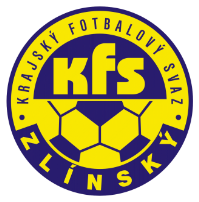 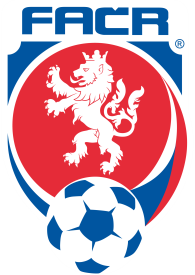 Hradská 854, 760 01 ZLÍN       Tel: 577 019 393Email: lukas@kfszlin.cz  
__________________________________________________________________________Rozhodnutí DK Zlínského KFS ze dne 12.8.2020Stratil Radek – 99040432 – FC Kvasice – ZČN na 1 SU od 10.8.2020, poplatek 200,- KčDŘ FAČR § 43/1 – narušení řádného průběhu hryZdeněk KadlčekPředseda DK Zl KFS